Manifestation Marchés à Aigle 2017FORMULAIRE D’INSCRIPTIONIdentité :Raison sociale : 	Nom : 	 Prénom : 	Adresse : …………………………………………………………………………………………………………...NPA : 	 Ville :………………………………………………Email : 	Tél. : 	 Mobile : 	Produits 	……………………………………………………………………………………………………………*Dans la mesure du possible merci de bien vouloir nous faire parvenir une photo de vos produits Inscription pour le :  Cocher la case correspondant à votre choix :Dimensions de votre stand : longueur …..….. Mètres (max 6 mètres !) x largeurs …….… mètres(CHF 10.- / mètre linéaire, frais de publicité inclus)Besoin d’un stand Aigle-Cité (200 x 70 cm) :	 oui    non(CHF 40.- montage & démontage inclus)Marchés alimentaires et fleurs :Genre de produits□	Fruits et légumes	□	Boulangerie□	Fleurs	□	Boucherie□	Champignons	□	Fromagerie□	Produits transformés	Autre □	□ 	Producteur			□	RevendeurPar ma signature, je confirme avoir pris connaissance du règlement et m’engage à le respecter.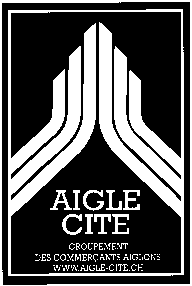 Date : 	 Signature : 	Mail : marche@aigle-cite.ch 	Tel : 024 466 13 13Samedi 18 Mars 2017De 8h00 à 15h00Samedi 29 Avril 2017De 8h00 à 15h00Samedi 27 Mai 2017De 8h00 à 15h00Samedi 24 Juin 2017De 8h00 à 15h00Samedi 22 Juillet 2017De 8h00 à 15h00Samedi 26 Août 2017De 8h00 à 15h00Samedi 30 Septembre 2017De 8h00 à 15h00Samedi 28 Octobre 2017De 8h00 à 15h00